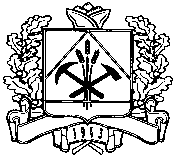 ДЕПАРТАМЕНТ ПО ЧРЕЗВЫЧАЙНЫМ СИТУАЦИЯМ        КЕМЕРОВСКОЙ ОБЛАСТИПРИКАЗот 23  июля 2018 г.   № 50г. КемеровоОб утверждении Положения о постоянно действующей инвентаризационной комиссии	В соответствии с Федеральным Законом от 06.12.2011 № 402-ФЗ «О бухгалтерском учете», п р и к а з ы в а ю:Утвердить прилагаемое Положение о постоянно действующей инвентаризационной комиссии департамента по чрезвычайным ситуациям Кемеровской области (далее – департамент).Ознакомить с Положением о постоянно действующей инвентаризационной комиссии департамента должностных лиц в части их касающейся под роспись.Контроль за исполнением приказа возложить на начальника финансово-экономического отдела.Начальник департамента	   		     		            К.Ю. СтефанскийПриложениек приказу департамента по чрезвычайным ситуациям Кемеровской областиот   23  июля 2018 г. № 50ПОЛОЖЕНИЕ о постоянно действующей инвентаризационной комиссии департамента по чрезвычайным ситуациям Кемеровской области1. ОБЩИЕ ПОЛОЖЕНИЯ1.1. Настоящее Положение применяется в департаменте по чрезвычайным ситуациям Кемеровской области (далее - департамент)                в соответствии с требованиями ст. 11 Федерального закона РФ от 06.12.2011 №402-ФЗ «О бухгалтерском учете» (далее – Закон о бухгалтерском учете», раздел VIII СГС «Концептуальные основы бухгалтерского учета и отчетности организаций госсектора», утвержденного приказом Минфина России от 31.12.2016           № 256н (далее – СГС «Концептуальные основы»), п. 6 и п. 20 приказа Минфина России от 01.12.2010 №157н «Об утверждении Единого плана счетов бухгалтерского учета для органов государственной власти (госорганов), органов местного самоуправления, органов управления государственными внебюджетными фондами, государственных академий наук, государственных (муниципальных) учреждений и Инструкции по его применению» (в ред. приказа Минфина РФ от 31.03.2018 № 64н) (далее – ЕПС).1.2. Цель Положения – закрепить особенности работы постоянно действующей инвентаризационной комиссии (далее – инвентаризационная комиссия) в департаменте, ее права и обязанности.1.3. Основные задачи инвентаризационной комиссии:– при инвентаризации имущества: проведение по его местонахождению и материально ответственному лицу, выявление фактического наличия имущества, сопоставление фактического наличия имущества с данными бухгалтерского учета, проверка полноты отражения в учете обязательств, подготовка документов по списанию основных средств и материальных запасов;– при инвентаризации кассы: выявление фактического наличия денежных средств (денежных документов, бланков строгой отчетности) в кассе департамента; сопоставление фактического наличия денежных средств (денежных документов, бланков строгой отчетности) в кассе департамента с данными бухгалтерского учета и выявление отклонений; проверка полноты отражения в учете кассовых операций и правильность оформления кассовых документов;– при инвентаризации дебиторской и кредиторской задолженности: проверка обоснованности сумм, числящихся на соответствующих счетах бухгалтерского учета, и состояния дебиторской и кредиторской задолженности.1.4. Порядок и сроки проведения инвентаризации определяются приказом руководителя департамента. Проведение обязательно в следующих случаях:– при установлении фактов хищений или злоупотреблений, а также порчи ценностей;– в случае стихийных бедствий, пожара, аварий или других чрезвычайных ситуаций, вызванных экстремальными условиями;– при смене материально ответственных лиц (на день приемки - передачи дел);– в других случаях, предусмотренных законодательством Российской Федерации или иными нормативными правовыми актами Российской Федерации.2. ОРГАНИЗАЦИЯ ДЕЯТЕЛЬНОСТИ ИНВЕНТАРИЗАЦИОННОЙ КОМИССИИ2.1. До начала инвентаризации:– руководитель департамента издает приказ о проведении инвентаризации, в котором указывает причину ее проведения, состав инвентаризационной комиссии, даты начала и окончания проведения инвентаризации;– определяются остатки имущества и обязательств по учетным данным. Для этого до начала проверки инвентаризационной комиссии необходимо получить последние на момент проведения инвентаризации приходные и расходные документы или отчеты о движении материальных ценностей и денежных средств. Председатель комиссии визирует указанные документы, что должно служить финансово-экономическому отделу основанием для определения остатков имущества к началу проведения инвентаризации по учетным данным;– материально ответственные лица и лица, имеющие подотчетные суммы на приобретение или доверенности на получение имущества, дают расписки о том, что к началу проведения инвентаризации все расходные и приходные документы на имущество сданы в финансово-экономический отдел или переданы комиссии и все ценности, поступившие на их ответственность, оприходованы (а выбывшие - списаны в расход).2.2. Инвентаризационную комиссию возглавляет председатель, который:– осуществляет общее руководство работой инвентаризационной комиссии;– распределяет обязанности и дает поручения членам инвентаризационной комиссии, обеспечивает коллегиальность в обсуждении спорных вопросов;– перед началом инвентаризации подготавливает план работы, проводит инструктаж с членами инвентаризационной комиссии, знакомит членов инвентаризационной комиссии с материалами предыдущих инвентаризаций, ревизий и проверок;– несет персональную ответственность за выполнение возложенных на инвентаризационную комиссию задач. 2.3. Состав инвентаризационной комиссии назначается приказом департамента. При большом объеме работ для одновременного проведения инвентаризации имущества и финансовых обязательств создаются рабочие инвентаризационные комиссии.2.4. Инвентаризационная комиссия обеспечивает:– полноту и точность внесения в описи данных о фактических остатках основных средств, запасов, товаров, денежных средств, другого имущества и финансовых обязательств;– правильность и своевременность оформления материалов инвентаризации;– определение отнесения имущества и обязательств на соответствие критериев «актива» в соответствии с п. 36 СГС «Концептуальные основы».2.5. Инвентаризационная комиссия должна состоять не менее чем из пяти человек. Инвентаризация проводится в присутствии всех членов инвентаризационной комиссии. Отсутствие хотя бы одного члена инвентаризационной комиссии служит основанием для признания результатов инвентаризации недействительными. 6. Ответственные лица за проверяемый участок в состав инвентаризационной комиссии не входят. При проверке имущества присутствие материально ответственных лиц обязательно. С материально ответственных лиц члены инвентаризационной комиссии обязаны взять расписки в том, что к началу инвентаризации все расходные и приходные документы сданы в финансово-экономический отдел или переданы комиссии и все ценности, поступившие на их ответственное хранение, оприходованы, а выбывшие списаны в расход. Аналогичные расписки дают и лица, имеющие подотчетные суммы на приобретение или доверенности на получение имущества3. ПОЛНОМОЧИЯ ИНВЕНТАРИЗАЦИОННОЙ КОМИССИИ ПРИ ПРОВЕДЕНИИ 
ИНВЕНТАРИЗАЦИИ ФИНАНСОВЫХ И НЕФИНАНСОВЫХ АКТИВОВ3.1. Инвентаризационная комиссия при проведении инвентаризации обеспечивает полноту и точность внесения в описи данных о фактических остатках основных средств, материальных запасов, денежных средств, другого имущества и финансовых обязательств, правильность и своевременность оформления материалов инвентаризации. 3.2. Инвентаризационные описи составляются по унифицированным бланкам, утвержденным приказом Минфина России от 30 марта 2015 № 52н. 3.3. Описи в двух экземплярах подписывают все члены Комиссии и материально ответственные лица.3.4. Действия по инвентаризации имущества, финансовых активов, дебиторской и кредиторской задолженности регулируются отдельным положением департамента. 4. ОФОРМЛЕНИЕ РЕЗУЛЬТАТОВ ИНВЕНТАРИЗАЦИИ 
И РЕГУЛИРОВАНИЕ ВЫЯВЛЕННЫХ РАСХОЖДЕНИЙ4.1. По итогам инвентаризации инвентаризационная комиссия составляет акт о результатах инвентаризации (ф. 0504835). Акт представляется на рассмотрение и утверждение руководителю департамента с приложением ведомости расхождений по результатам инвентаризации       (ф. 0504835).4.2. По всем недостачам и излишкам инвентаризационная комиссия получает письменные объяснения материально-ответственных лиц. Они должны быть отражены в инвентаризационных описях (актах). На основании представленных объяснений и материалов проверок инвентаризационная комиссия определяет причины и характер выявленных отклонений от данных бухгалтерского учета. 4.3. По результатам инвентаризации председатель инвентаризационной комиссии подготавливает руководителю департамента предложения:– по отнесению недостач имущества, а также имущества, пришедшего в негодность, за счет виновных лиц либо по их списанию;– по оприходованию излишков;– по отнесению дебиторской задолженности, не соответствующей критериям «актива» на забалансовый счет 04;– по списанию нереальной к взысканию дебиторской и невостребованной кредиторской задолженности с балансовых и забалансовых счетов;– по оптимизации приема, хранения и отпуска материальных ценностей;– другие предложения.5. ПРАВА КОМИССИИ5.1. Инвентаризационная комиссия имеет право:– получать от структурных подразделений департамента документы, необходимые для выполнения инвентаризационной комиссией своих задач;– требовать создания условий, обеспечивающих полную и точную проверку фактического наличия имущества;– опечатать складские и другие служебные помещения при уходе членов Комиссии, если инвентаризация проводится в течение нескольких дней;– использовать при проведении инвентаризации видео и фото фиксацию.6. ОТВЕТСТВЕННОСТЬ КОМИССИИ6.1. Постоянно действующая инвентаризационная комиссия несет ответственность:– за полноту и точность внесения в инвентаризационные описи (сличительные ведомости) данных о фактическом наличии (об остатках) объектов инвентаризации;– за правильность указания в инвентаризационных описях (сличительных ведомостях) признаков нефинансовых и финансовых активов (наименование, тип, марка и другие признаки);– за сокрытие выявленных нарушений;– за правильность и своевременность оформления результатов инвентаризации.7. ЗАКЛЮЧИТЕЛЬНЫЕ ПОЛОЖЕНИЯ7.1. Все изменения и дополнения к настоящему положению утверждаются руководителем департамента. 7.2. Если в результате изменения действующего законодательства России отдельные статьи настоящего положения вступят с ним в противоречие, они утрачивают силу, преимущественную силу имеют положения действующего законодательства России.Начальник финансово-экономического отдела                                                                 С.В. Афанасьева